Vår saksbehandler: Knut MaarudE-post:Vår dato:24.02.2016Vår referanse:Deres dato:Deres referanse: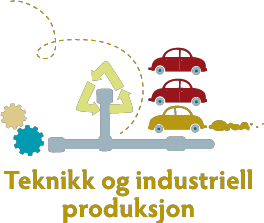 Referat – møte 1-2016 i Faglig råd for teknikk og industriell produksjon.Sted:	Etterstad vgs. Etterstadsletta 5, OsloTid:	18. februar: 10.00 – 16.00Saksliste for møte 1-2016 i Faglig råd for teknikk og industriell produksjonSak 1-16 Godkjenning av innkallingAre Solli ba om at informasjon gitt på fellesmøte 17.02.2016 om forlenget rådsperiode blir formidlet til rådet. Det ble opplyst at rådsmøtet 6-7. april vil være siste møte hvor Olav Reiersen deltar som sekretær. Tone Belsby og Anne Beth Gilje Løland varslet saker til eventuelt.VedtakDagsorden for møtet ble godkjentSak 2-16 Referat fra møte 5-2015Are Solli viste også til vedtak i sak 46-15 Behandlingen av utviklingsredegjørelsene del 1, hvor det ble besluttet at vedlegget fra Norsk Industri skulle tas ut av utviklingsredegjørelsen og oversendes til arbeidsgruppen industriteknologi. Vedlegget er fortsatt en del av referatet som er publisert på rådets hjemmeside.Leder orienterte om at araabeidsgruppen vil ta med seg vedlegget fra Norsk Industri i sitt videre arbeid med utviklingsredegjørelsen del 2. Leder vil be UDIR ta vedlegget ut av utviklingsredegjørelsen del 1 som er publisert på rådets hjemmeside.VedtakReferatet ble godkjent.Sak 3-16 Utviklingsredegjørelsene del 2Tone Belsby orienterte om Kunnskapsdepartementet har besluttet at funksjonstiden for det faglige rådet vil bli forlenget til september 2017. Årsaken er et ønske om kontinuitet i arbeidet med endringer i tilbudsstrukturen.Tone Belsby presenterte framdriftsplanen for arbeidet med tilbudsstrukturen:1. mars: Rapporter fra yrkesfaglige utvalg6-7. april: Møte i faglig råd for teknikk og industriell produksjon10. mars: 2016: Seminar om utvalgsrapportene15. april: 2016: Utviklingsredegjørelser fra FR15. april – 25. august: Saksbehandling i UDIR27. april evt. etter 10. mars: Fellesmøte SRY og FR27. april: SRY-møte1. juni: SRY-møte2– 3. juni: Drøfting og dialog med faglige råd6. juni: Rådsmøte i faglig råd for teknikk og industriell produksjon 8. sept.: Møte med fylkesutdanningssjefene (FFU-møte)9. sept.: SRY-møte30. sept.: Leveranse til KDFra 1. okt.: Saksbehandling i KD – Deretter offentlig høring31.5.2017: Leveranse: Varig systemUtviklingsredegjørelsen sluttbehandles i rådsmøte 6-7. april 2016. Inntil tre representanter fra rådet er invitert til seminar om rapporter fra yrkesfaglige utvalg den 10. mars kl. 12.00-14.30 i Utdanningsdirektoratet, auditoriet. På møtet vil direktoratet legge til rette for dialog og erfaringsutveksling mellom utvalgene, faglige råd og SRY. Rådets medlemmer bør i tillegg sette av 2-3. juni, i tillegg til ordinære møter i rådet og arbeidsgrupper. Det ble stilt spørsmål ved begrepet «varig endring» i framdriftsplanen. Arbeidsgruppene presenterte deretter sitt arbeid.VedtakFaglig råd for teknikk og industriell produksjon tar innspillene fra arbeidsgruppene til orientering.Sak 4-16 Fylkesbesøk 2016Arbeidsgruppas leder Jan Frigge Lindgren redegjorde for planene om fylkesbesøk til Hordaland, Bergen. Foreløpig ramme er satt:VedtakDirektoratet varsler fylkeskommunen om besøket. Rådet ønsker å treffe fagopplæringssjefen og andre aktuelle medarbeidere i fylkesadministrasjonenSaken tas opp på nytt i neste rådsmøte Sak 5-16 Høring maritime fag - Vg2 maritime fag, Vg3 matros og Vg3 motormannOpplæringen i henhold til STCW-konvensjonen må gjennomføres før elevene går ut i lære, slik at elever får tegnet lærekontrakt på fartøy, og slik at Sjøfartsdirektoratet kan utstede ferdighetssertifikat etter bestått fagprøve. Derfor råder videregående skoler som tilbyr Vg2 maritime fag elevene til å ta kompetansemål fra felles programfag på Vg3 matros eller Vg3 motormann i faget prosjekt til fordypning (ptf) på Vg2. I høringsrunden var høringsinstansene som avga svar i hovedsak enige i endringene og STCW-konvensjonens krav ble lagt i Vg3-læreplanene. To av høringsinstansene kommenterte imidlertid at det på sikt ville være en bedre løsning å legge STCW-konvensjonens krav til programfagene på Vg2 maritime fag slik at kravene i STCW-konvensjonen blir obligatorisk for alle elevene på Vg2 maritime fag. Faglig råd for teknikk og industriell produksjon (FRTIP) tok opp denne problemstillingen i sin utviklingsredegjørelse i 2013. Rådet betraktet dagens løsning som uheldig, både av hensyn til bruken av ptf-timer, og fordi dette skal være obligatorisk opplæring for elevene. FRTIP foreslo at opplæringen i STCW-konvensjonen legges til programfagene på Vg2. Per Christian Stubban presenterte forslag til høringsuttalele: Lenke. VedtakFaglig råd for teknikk og industriell produksjon mener det er viktig at opplæringen er tilpasset krav i STCW-konvensjonen. Rådet slutter seg derfor til arbeidsgruppens høringsuttalelse presentert av Per Christian Stubben om endringer i læreplan for Vg2 maritime fag, Vg3 matros og Vg3 motormann.Sak 6-16 Høring om praksisbrevordningen Høringen bygger på forslag til lovendringer fra Kunnskapsdepartementet2, som hadde høringsfrist 14. desember 2015. Forslaget innebærer at praksisbrevordningen foreslås innført som et supplement til ordinær yrkesfaglig videregående opplæring i alle fylker. Dette innebærer at praksisbrevordning, praksisbrevkandidat og praksisbrevprøve innføres som nye betegnelser i lov og forskrift. Det er en forutsetning at endringene som forslås vedtas av Stortinget. Forslaget bygger i stor grad på forsøksordningen med praksisbrev. Lenke til høringen: Her Høringsfristen er 11. april 2016.VedtakEn arbeidsgruppe bestående av følgende personer utarbeider forslag til høringsuttalelse: Anne Beth Gilje Løland, Marcus Nitschke og Ellen Møller.Forslag til uttalelse presenteres i rådets møte 6/7 april 2016.Sak 7-16 InformasjonssakerTone Belsby og Liv Christiansen refererte fra møte med yrkesfaglig utvalg for bygg, industri og elektro 27.01.2016.Tone Belsby og Liv Christiansen refererte fra felles møte 9. februar 2016 mellom AU i FRTIP og FREL om låssmedfaget.Sak 8-16 EventueltFaget kran- og løfteoperasjoner –plassering i tilbudsstrukturenAnne Beth Gilje Løland refererte fra møte med Rogaland fylkeskommune og bransjen om behov for sertifikat klasse C. Det ble stilt spørsmål om sertifikatene skal være en del av fagbrevet. Med utgangspunkt i dette, ble det diskutert å flytte faget fra vg2 industriteknologi til vg2 transport. Direktoratet har stilt seg positiv til et slikt forsøk. Bedrifter innen både TIP, BA og SS benytter faget.Konklusjon: AU inviterer representanter fra de tre faglige rådene til et felles møte om sertifikatproblematikken og fagets plassering i tilbudsstrukturen.Faget kran- og løfteoperasjoner – oppnevning av rettesensorerAnita Østro ønsket informasjon om prosedyrer for oppnevning av rettesensorer for yrkesteoretisk eksamen for praksiskandidater.Konklusjon: Direktoratet redegjør for praksis i neste møte.Publisering av referatDet ble gjort oppmerksom på at det mangler innkallinger og referater på rådets hjemmeside, og at oversikten over rådets medlemmer ikke er oppdatert.Konklusjon: Sekretæren følger oppTil stede Ikke til stedeLiv ChristiansenFellesforbundetGuri AmundsenKSTone Kjersti BelsbyNorsk IndustriAnita ØstroNorsk IndustriMarit HeimdalNorsk bilbransjeforbundLevi DragerengenUtdanningsforbundetJan Frigge LindgrenFellesforbundetEllen MøllerSkolenes landsforbundHanna Kvamsås FagforbundetAre SolliEL og IT-forbundetPer Chr. StubbanNHO SjøfartNina HellandIndustri energiLiv SommerfeldtUtdanningsforbundetAnne Beth Gilje LølandNorsk olje og gassMarcus NitschkeEOFra UtdanningsdirektoratetFra UtdanningsdirektoratetKnut MaarudOnsdag 14. septemberAvreise til Bergen om ettermiddagen. Evt rådsmøte om ettermiddagenTorsdag 15. septemberFylkesbesøk. Møte med fagopplæringssjefen og andre aktuelle medarbeidere i fylkesadministrasjonenFredag 16. septemberBedriftsbesøk. Retur med flyavgang ca kl. 15.00.